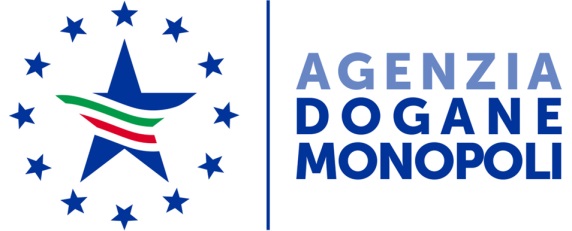 INFORMATIVA PRIVACY AI SENSI DELL’ART. 13 DEL REGOLAMENTO UE 2016/679 (Regolamento generale sulla protezione dei dati personali c.d. “GDPR”)La informiamo che, ai sensi del Regolamento UE n. 2016/679 (Regolamento generale sulla protezione dei dati personali c.d. “GDPR”), l’Agenzia delle dogane e dei monopoli, in qualità di Titolare del trattamento, tratterà i dati personali da Lei conferiti ai fini della partecipazione alla procedura per la copertura della posizione dirigenziale di cui all’avviso prot. 45525 / 2020.Titolare del trattamento, Responsabile della protezione dei dati (DPO) e destinatari dei dati personaliIl Titolare del trattamento è l’Agenzia delle dogane e dei monopoli , con sede in via Mario Carucci, 71 – 00143 Roma, nella persona del Direttore dell’Agenzia quale Rappresentante legale. I dati di contatto sono:E-mail: dir.internalaudit.datipersonali@adm.gov.it,PEC: dir.internalaudit@pec.adm.gov.itcentralino +39 06 50 24 1 Il Responsabile per la protezione dei dati personali è contattabile ai seguenti indirizzi:email: adm.dpo@adm.gov.it posta ordinaria : Agenzia delle Dogane e dei Monopoli –Responsabile della protezione dei dati personali, Via Mario Carucci n. 71 - 00143 RomaI dati personali dei candidati sono trattati dal personale dell’Agenzia coinvolto nelle procedure di conferimento degli incarichi dirigenziali in relazione alle finalità perseguite.Categorie e tipi di dati oggetto del trattamentoI dati trattati dal Titolare possono includere:dati comuni, quali informazioni personali (per es. nome, cognome, data di nascita, indirizzo, sesso, ecc), informazioni di contatto (per es. numero di telefono fisso e/o mobile, indirizzo e-mail, ecc.), dati lavorativi e professionali;categorie “particolari” di dati (come definiti all’art. 9 del GDPR), ossia dati idonei a rivelare l’origine razziale ed etnica, le convinzioni religiose, le opinioni politiche, l’adesione a partiti politici, l’adesione a sindacati, associazioni o organizzazioni a carattere religioso, filosofico, dati biometrici, genetici, nonché lo stato di salute (ad esempio appartenenza alle categorie protette);dati giudiziari (condanne penali, procedimenti penali pendenti, provvedimenti che riguardino l’applicazione di misure di prevenzione, decisioni civili e provvedimenti amministrativi iscritti nel casellario giudiziale).I dati sopra descritti saranno di seguito definiti congiuntamente come “dati personali”Finalità I dati personali da Lei forniti sono trattati dall’Agenzia delle dogane e dei monopoli nell’ambito dell’esecuzione del proprio compito di interesse pubblico, ai fini dell’espletamento della procedura selettiva per l’eventuale conferimento dell’incarico/degli incarichi avviata con l’avviso/gli avvisi sopra indicati nonché per lo svolgimento delle attività, connesse e strumentali.In particolare:per valutare la coerenza del Suo profilo rispetto alla/alle posizione/i interessate e in generale per la gestione della procedura di selezione; oltre che per contattarLa al fine di programmare colloqui che si rendano necessari, utilizzando i dati di contatto da Lei fornitiper assolvere eventuali obblighi di legge a cui il Titolare è soggetto – ai sensi dell’art. 6, comma 1, lett. c) del GDPRper salvaguardare l’interesse legittimo del titolare in base agli art. 6, co.1, lett. f) e 9, co.2, lett.f) del GDPRNatura del trattamentoIl conferimento dei dati è necessario per poter dar corso alla valutazione della domanda di partecipazione alla procedura selettiva nonché agli adempimenti conseguenti inerenti la procedura di selezione (ad es. creazione banche dati, possibilità di beneficiare di ausili).Qualora conferisca spontaneamente all’Agenzia dati relativi a soggetti terzi, Lei diverrà autonomo titolare del relativo trattamento con ogni conseguente obbligo o responsabilità di legge. In tal senso, l’Agenzia delle dogane e dei monopoli dovrà da Lei essere manlevata rispetto ad ogni contestazione, pretesa, richiesta di risarcimento del danno da trattamento, ecc. che dovesse alla medesima pervenire da detti soggetti terzi. Qualora Le venisse attribuito l’incarico i dati personali che la riguardano saranno trattati dal Titolare in base all’informativa privacy predisposta per i dipendenti.Modalità del trattamento Il trattamento dei dati personali è effettuato mediante le seguenti operazioni: raccolta, registrazione, organizzazione, conservazione, consultazione, elaborazione, modificazione , selezione, estrazione, raffronto, utilizzo, interconnessione, blocco, comunicazione, cancellazione e distruzione.I dati sono trattati con strumenti sia manuali sia telematici nonché con l’ausilio di strumenti elettronici; in quest’ultima ipotesi, i sistemi informatici sono dotati di misure di sicurezza atte a prevenire la perdita dei dati, usi illeciti o non corretti ed accessi non autorizzati .La gestione dei dati su supporto cartaceo (es la gestione delle istanze di partecipazione) prevede misure di sicurezza organizzative specifiche, quali a titolo esemplificativo: tenuta sotto chiave delle istanze, loro archiviazione in locali dedicati.Base giuridica del trattamentoLa base giuridica del trattamento, costituita dagli obblighi della procedura selettiva, trova fondamento nell’articolo 6 comma 1 lettere a), b), c) ed e) nonché, eventualmente, negli articoli 9 e 10 del GDPR.Comunicazione e diffusione I dati personali potranno essere oggetto di comunicazione a terzi o di diffusione nei casi previsti dalle disposizioni normative applicabili, con particolare riguardo alle norme in materia di trasparenza e pubblicità. Potrebbe rendersi necessaria la comunicazione a terzi di dati personali presenti nella documentazione inerenti a:- certificato di casellario giudiziale generale, penale e civile, certificato dell’anagrafe dei carichi pendenti, certificato dell’anagrafe delle sanzioni amministrative dipendenti da reato, certificato ex art. 25 del DPR 313/2012--accertamento di veridicità del CV  attraverso ad es. Università, centri per l’impiego Non si prevede il trasferimento dei dati verso paesi al di fuori dell’Unione Europea.Conservazione dei datiCon specifico riguardo al principio di minimizzazione di cui all’art. 5, lett. e) del regolamento UE 2016/697, i dati trattati saranno conservati per il tempo necessario ai fini per cui sono raccolti ovvero all’espletamento del procedimento con particolare riguardo alla gestione amministrativa- delle attività e agli obblighi di tenuta della documentazione nonché al rispetto della normativa in materia di prescrizione.Diritti degli interessatiLei potrà in qualunque momento esercitare i seguenti diritti, ai sensi degli articoli dal 15 al 22 del GDPR. In particolare: accedere ai propri dati personali, chiederne la rettifica, l’integrazione e la cancellazione,  la trasformazione in forma anonima o il blocco dei dati se sussistono i presuppostirichiedere la limitazione del trattamento e opporsi al loro trattamentoottenere la portabilità dei dati.Tali diritti possono essere esercitati rivolgendo la richiesta:alla Direzione personale – Ufficio dirigenti, Via Mario Carucci, 71 - 00143 o inviando una e-mail all’indirizzo di posta elettronica: e-mail: dir.personale.dirigenti@adm.gov.itoppure;al Responsabile per la protezione dei dati personali Infine si informa che, ricorrendone i presupposti, potrà proporre reclamo, ex art. 77 del GDPR, all’Autorità di Controllo Italiana - Garante per la protezione dei dati personali - Piazza Venezia n. 11 – 00187 Roma.L'interessato, nome cognome, dichiara di:□ aver preso visione ed estratto copia della presente informativaLuogo, data					                                 Firma□ prestare il consenso al trattamento dei propri dati per la finalità specificata nella presente informativa□ non prestare il consenso al trattamento dei propri dati.Luogo, data 						                     Firma..